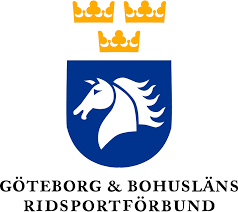 Inlåning av ryttare
Göteborg & Bohusläns RidsportförbundHärmed intygas att (förening)______________________________________________________lånar in (licensnummer, ryttarens namn)________________________________________________________________________________________________________________Utlånande förening:_____________________________________________________________Avser serie:_____________________________________________________Datum_______________________	Utlåningen intygas
_______________________________Inlåningen intygas genom underskrift av inlånande förenings ordförande		__________________________________NamnförtydligandeTel/e-post__________________________Datum_______________________	Utlåningen intygas
_______________________________	Utlåningen intygas genom underskrift 
av utlånande förenings ordförande		
_______________________________		
Namnförtydligande			
Tel/e-post______________________För att vara giltig ska inlåningen ska vara Göteborg & Bohusläns Ridsportförbund till goteborg@ridsport.se senast dagen för ordinarie anmälningstids utgång till första omgången i serien. Inlåningen ska av inlånande förening meddelas i förväg till arrangörsklubbarna i alla omgångar. 
